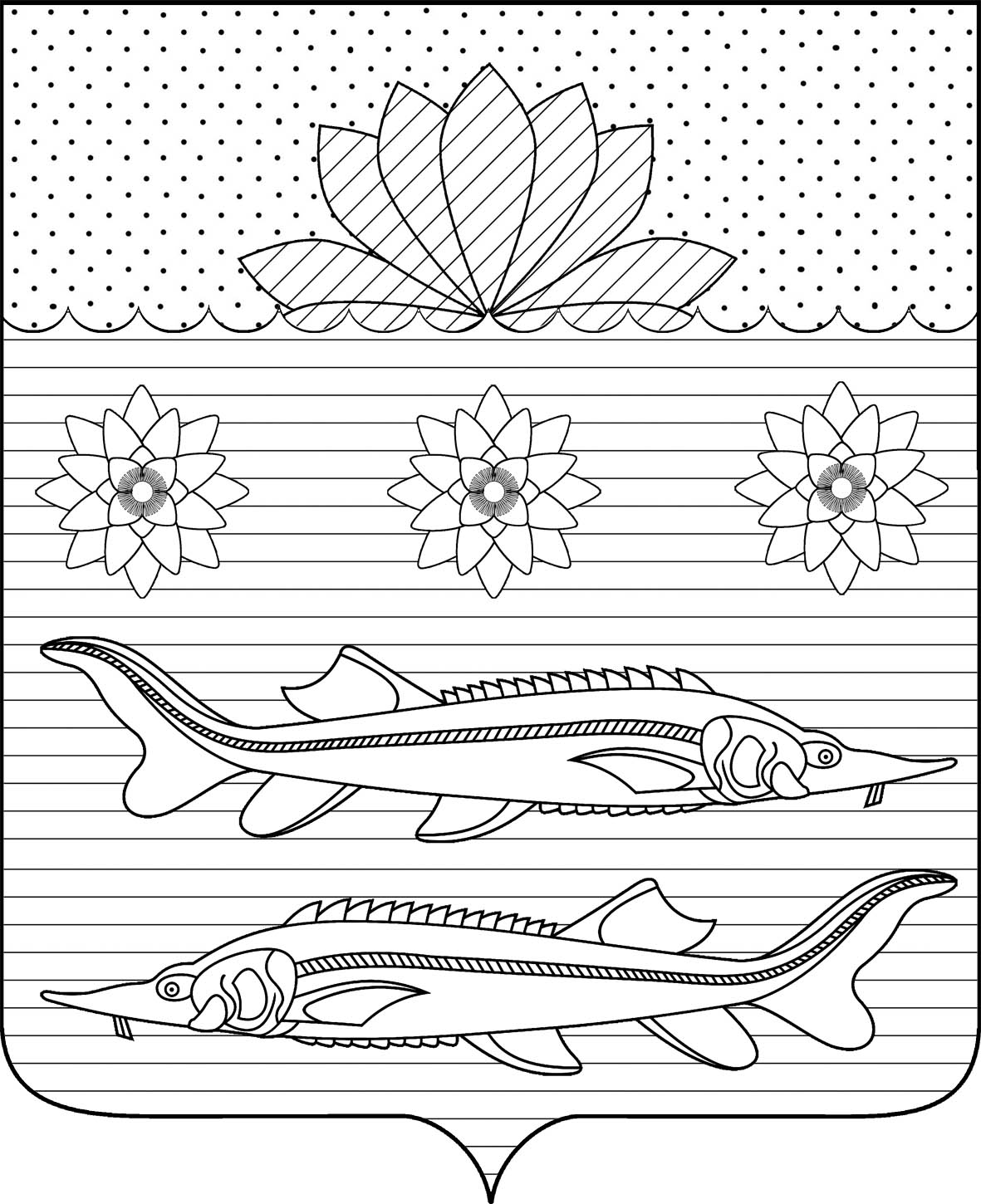 АДМИНИСТРАЦИЯ ГРИВЕНСКОГО СЕЛЬСКОГО ПОСЕЛЕНИЯКАЛИНИНСКОГО  РАЙОНАРАСПОРЯЖЕНИЕот 30.10.2020                                                                       № 77-рстаница  ГривенскаяОб оплате за ГСМ для заправки автотранспорта, используемого для доставки юношей 1993-2002 года рождения в ВК Тимашевскогои Калининского районов КК для прохождения медицинского освидетельствования и заседания призывной комиссии 03 ноября 2020 годаВ целях выполнения федеральных законов от 28 марта 1998 года № 53-ФЗ «О воинской обязанности и военной службе», от 25 июля 2002 года № 113-ФЗ «ОБ альтернативной гражданской службе», Указа Президента Российской Федерации от 1 сентября 2007 года № 1132 «Об утверждении Положения о военных комиссариатах», постановления Правительства Российской Федерации от 11 ноября 2006 года № 663 «Об утверждении Положения о призыве на военную службу граждан Российской Федерации» и в целях организованного проведения мероприятий по  проведению медицинского освидетельствования и заседания призывной комиссии для юношей 1993-2002 года рождения, 03 ноября 2020 года, проживающих в Гривенском сельском поселении:            1.Начальнику финансового отдела администрации Гривенского сельского поселения  Калининского района   Чурековой Е.В.:         1.1.Произвести оплату за ГСМ за счёт средств администрации Гривенского сельского поселения Калининского района.         1.2. Выписать лимитно-заборную карту на бензин АИ-92 в количестве 70 (семьдесят) литров для заправки автобуса КАВЗ, государственный номер Е 830 НЕ, водитель Овчаров Владимир Евгеньевич.2. Контроль за выполнением настоящего распоряжения возложить насотрудника администрации Гривенского сельского поселения Калининскогорайона   Вороную  А.В..         3. Распоряжение вступает в силу со дня его подписания..Глава Гривенского сельского поселенияКалининского района                                                                        Л.Г.Фикс2ЛИСТ СОГЛАСОВАНИЯпроекта распоряжения администрации Гривенского сельского поселения Калининского района от 30.10.2020 № 77-р «Об оплате за ГСМ для заправки автотранспорта, используемого в целях организованного проведения мероприятий по проведению медицинского освидетельствования и заседания призывной комиссии для юношей 1993-2002 года рождения, 03 ноября 2020 года»Проект  подготовлен  и  внесен: Начальник общего  отдела администрации  Гривенского сельского поселения                                                     Т.Н. ЮрьеваПроект  согласован:Начальник финансового отдела администрации  Гривенского сельского поселения                                                     Е.В.Чурекова